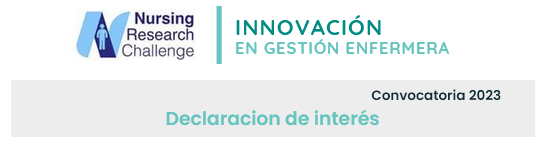 Datos de la institución:Nombre:Dirección Postal (calle, nº, CP, localidad, provincia):Nombre completo del/la Director/a de Enfermería o máximo responsable de cuidados:Datos de contacto:E-mail:      Teléfono fijo:      Teléfono móvil:    Nombre completo del/la Gerente de la institución o máximo responsable de la institución:Número de enfermeras de la institución:Fecha:	Fecha:Fdo.:      	Fdo.:      Director/a de Enfermería	Gerente/a de la InstituciónRazones por la que desea ser candidato al proyecto Nursing Research ChallengeListado de las recomendaciones de cada eje que la institución está interesada en implantar y evaluar 